Missing Angles & Angle Algebra				Name:_____________________      Date:______ Period:___For #1-5, solve for all missing measures,1)	    				2)				3)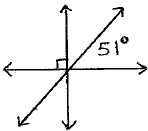 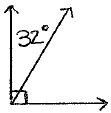 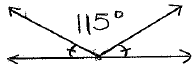 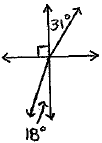 4)						5)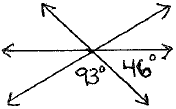 For #6-15, solve for x.  Then, find the measure of each angle in the picture.   Show you work for each problem!6.8.7.9.  10.11.12.14.  Challenge:13.  15.  Challenge: